KOMISIJA ZA PROVEDBU JAVNOG NATJEČAJAPoslovni broj: 7 Su-332/2020-158Varaždin, 16. veljače 2021. RANG-LISTA KANDIDATA prema ukupnom broju bodova ostvarenih na testiranju i intervjuuza radno mjesto administrativni referent – upisničar, prijam i otprema pošte(članak 15. Uredbe o raspisivanju i provedbi javnog natječaja i internog oglasa u državnoj službi, "Narodne novine" broj 78/2017., 89/2019.)Komisija za provedbu javnog natječaja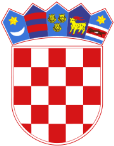 Republika HrvatskaŽupanijski sud u Varaždinu Varaždin, Braće Radić 2Redni brojPrezime i imeBroj bodovaBroj bodovaBroj bodovaBroj bodovaRedni brojPrezime i imeUstavno ustrojstvo RH – UstavSudski poslovniRazgovor/intervjuUKUPNO1.Šm. N.101010302.Hr. V.81010283.Ko. Mi.81010284. Ba. S.8910275.Ko. Ma.9810276. Ba. M.9710267.Pe. Pu. M.7910268.Še. A.7910269.Dr. M.87102510.Žm. D.78102511.Ma. S.9692412.Ma. M.77102413.Mi. I.68102414.Ba.-Pe. A.6892315. Gr. M.5992316.Lo. Pa. D.58102317.Ja. Va. D.6882218.No. D.7692219.Ši. J.57102220.Vu. L.66921